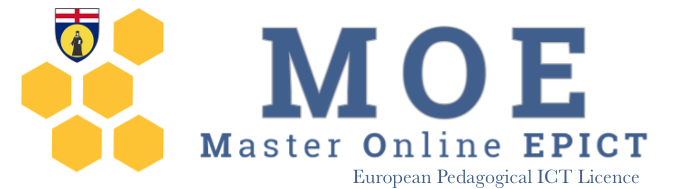 Master Universitario di I livelloDidattica digitale per le discipline umanistiche e STEAM – XI edizioneIl Master Universitario Online di Primo livello EPICT (European Pedagogical ICT Licence) è un percorso finalizzato alla formazione e aggiornamento di docenti e formatori sulle più innovative metodologie e tecnologie per la didattica. Docenti universitari ed esperti coinvolti condividono le loro specifiche conoscenze, guidando i partecipanti a consolidare le abilità e le competenze necessarie per portare il digitale nella didattica di tutti i giorni.Il Master MOE nell’anno accademico 2023/24 giunge alla sua 11a edizione con il titolo “Didattica digitale per le discipline umanistiche e STEAM”. L’intento è quello di offrire ai partecipanti un approccio sistemico alla didattica innovativa laboratoriale da realizzare per tutte le discipline.La Certificazione EPICT (European Pedagogical ICT Licence) è un sistema di certificazioni riconosciute a livello internazionale in quanto esito di un progetto europeo degli anni 2003 – 2005 che ha visto l’Università di Genova (tramite il DIBRIS, Dipartimento di Informatica, Bioingegneria, Robotica e Ingegneria dei Sistemi ) partner per l’Italia. L'Università di Genova  rilascia le Certificazioni in l'Italia tramite il conferimento di OpenBadge.Scheda sintetica del Master EPICT XI EdizioneUna storia lunga 25 anniIl Master EPICT è realizzato dai segenti dipartimenti dell'Università di Genova: Dipartimento di Scienze della Formazione dell'Università di Genova (DISFOR), Dipartimento di Informatica, Bioingegneria, Robotica e Ingegneria dei Sistemi dell'Università di Genova (DIBRIS), Dipartimento di Fisica (DIFI) . Alle attività formative partecipa l'Associazione EPICT Italia, un'associazione di formatori di insegnanti che hanno conseguito le Certificazioni EPICT e che operano in progetti di ricerca e formazione sull'uso pedagogico delle tecnologie digitali.Da 25 anni l’Università di Genova accompagna il mondo della Scuola nel suo percorso di innovazione. Un impegno iniziato nel 1999 con il Corso di Perfezionamento in Tecnologie Multimediali per la Formazione a Distanza, proseguito negli anni 2003 - 2005 con il Master Universitario “E-Learning per la Scuola, l’Università e l’Impresa” e dal  2006  con i corsi di Perfezionamento e Master basati sul syllabus della Certificazione EPICT (European Pedagogical ICT Licence).Sono quasi 2000 i docenti che in Italia oggi portano nel loro bagaglio professionale l’esperienza e il metodo sperimentato durante i corsi di alta formazione dell’Università di Genova, un metodo basato sul rapporto empatico e sulla concretezza del pensare il digitale come strumento sia didattico sia educativo, con l’attenzione sempre focalizzata su un uso pedagogico delle tecnologie digitali.DurataAnnualeModalità di svolgimento dell’attività didatticaE-Learning: materiali didattici multimediali, webinar sincroni, ambienti online per il confronto e il lavoro collaborativo, aule attrezzate e dispositivi innovativi durante gli incontri in presenza. Presenza: due incontri in presenza a inizio e metà percorso,  un incontro a fine percorso per l'esame finale.Crediti Formativi UniversitariAl Master sono attribuiti 60 CFU (Crediti Formativi Universitari).Inizio del CorsoFebbraio 2024Sede Attività didattiche in presenzaLe attività didattiche in presenza vengono svolte presso laboratori attrezzati dell’Università di Genova.Sede Attività didattiche a distanzaPortale e-learning UniGe e ambiente Microsoft Teams per lo svolgimento delle attività formative sincrone a distanza.FrequenzaLa frequenza è obbligatoria. L’obbligo si considera assolto quando sia certificata la partecipazione al 75% del monte ore previsto dal progetto didattico.ContributoIl contributo a carico del partecipante al Master è di € 1.450,00. Dovranno inoltre essere corrisposti i bolli (€ 32,00) e il contributo universitario (€ 250,00) deliberato dagli Organi accademici per l’anno accademico 2023/2024.È previsto un pagamento a rate: prima rata all'iscrizione (€ 1.132,00), seconda rata entro 24 giugno (€ 600,00).E' possibile utilizzare la Carta Docente.Validità ai fini delle Graduatorie della ScuolaGraduatorie provinciali, di istituto e per supplenze:Titolo di master universitario > 1 puntoCertificazione EPICT quale certificazione digitale > 0,5 punti (fino a un massimo di 4)Utilizzazioni e  assegnazioni  provvisorie  del personale docente, educativo ed A.T.A. per gli anni scolastici 23/24 (C.C.N.I. M.I. 08.07.2020 proroga)Titolo di master universitario > 1 puntoGraduatorie ad esaurimento:Titolo di Master Universitario > 3 puntiDate importanti8 gennaio 2024 ore 12:00: termine per l'invio della domanda di ammissione    
15 gennaio 2024: pubblicazione della graduatoria    
25 gennaio 2024: perfezionamento dell'iscrizione    
fine febbraio 2024: inizio del corsoBandohttps://www.studenti.unige.it/sites/www.studenti.unige.it/files/master/Bando%20MPL%20Epict-XI%20ed-2023-2024.pdf 